Оглавление:1.Комплекс основных характеристик дополнительной общеразвивающей программы1.1. Пояснительная записка………………………………………………………31.2.Цель, задачи, ожидаемые результаты…..........................................................41.3.Содержание программы………………………………………………………72.Комплекс организационно-педагогических условий2.1. Учебный план………………………………………………………………..92.2.Календарный учебный график………………………………………………92.3.Условия реализации программы………………………………………….....92.4.Формы аттестации…………………………………………………………...102.5.Оценочные материалы………………………………………………………102.6.Методические материалы…………………………………………………...102.7.Список литературы………………………………………………………….111. Комплекс основных характеристик дополнительной общеразвивающей программы1. 1. Пояснительная запискаНормативные правовые основы разработки ДООП:Федеральный закон от 29.12.2012 № 273-ФЗ «Об образовании в РФ».Постановление Главного государственного санитарного врача Российской Федерации от 28.09.2020 г. № 28 "Об утверждении санитарных правил СП 2.4. 3648-20 "Санитарно-эпидемиологические требования к организациям воспитания и обучения, отдыха и оздоровления детей и молодежи".Приказ Министерства просвещения Российской Федерации от 27.07.2022 № 629 «Об утверждении Порядка организации и осуществления образовательной деятельности по дополнительным общеобразовательным программам»Письмо Минобрнауки России от 18.11.2015 № 09-3242 «О направлении информации» (вместе с «Методическими рекомендациями по проектированию дополнительных общеразвивающих программ (включая разноуровневые программы)».Приказ Главного управления образования и молодежной политики Алтайского края от 19.03.2015 № 535 «Об утверждении методических рекомендаций по разработке дополнительных общеобразовательных (общеразвивающих) программ».Устав МБОУ СОШ № 89Положение о дополнительной общеобразовательной общеразвивающей программе МБОУ СОШ № 89Дополнительная общеобразовательная общеразвивающая программа социально-гуманитарной  направленности «В школу с удовольствием!» с учетом требований следующих нормативных документов:Федерального закона от 29.12.2012 № 273-ФЗ «Об образовании в Российской Федерации»;Приказа Главного управления образования и молодёжной политик Алтайского края № 535 от 19.03.2015 «Об утверждении методических рекомендаций по разработке дополнительных общеобразовательных (общеразвивающих) программ».Дополнительная общеобразовательная общеразвивающая программа социально- гуманитарной направленности «В школу с удовольствием!» предназначена для деятельности образовательной организации по адаптации детей шестого года жизни к обучению в школе. Осуществляет преемственность между дошкольным и начальным общим образованием, целью которой становится успешная адаптация детей дошкольного возраста к новым образовательным условиям. Программа рассчитана на детей старшего дошкольного возраста (5,6- 7лет). Основу программы составляют прогрессивные концепции развивающего обучения, ведущая идея состоит в гармоничном развитии ребенка.Адаптация детей к школе занимает особое место в системе образования. Это обусловлено сложной адаптацией ребенка к школе. Школа предъявляет к первокласснику довольно высокие требования. Ребенок дошкольного возраста должен быть готов не только к новым формам общения. У него должна быть развита мотивационная сфера, где любознательность выступает как основа познавательной активности, сформированы эмоционально-волевые и познавательные сферы психических функций. Будущий первоклассник должен владеть элементарными навыками учебных действий, коммуникативными и речевыми компетенциями. В связи с этим, создание предпосылок к школьному обучению является еще одной не менее важной целью программы. Программа решает задачи общего развития будущего первоклассника, его физических, социальных и психологических функций, необходимых для систематического обучения в школе.Актуальность программы «В школу с удовольствием!» направлена на решение вопросов выравнивания стартовых возможностей дошкольников с учетом проблемы разного уровня подготовленности детей, затрудняющего их адаптацию к условиям школьной жизни. Программа не допускает дублирования программ первого класса. Она обеспечивает формирование ценностных установок, ориентирует не на уровень знаний, а на развитие потенциальных возможностей ребенка, на зону его ближайшего развития, обеспечивает постепенный переход от непосредственности к произвольности, организует и сочетает в единой смысловой последовательности продуктивные виды деятельности, готовит переход от игровой к творческой, учебной деятельности, в том числе в сотрудничестве со сверстниками и взрослыми.Обучение включает в себя следующие предметы: Обучение грамоте, математические ступеньки, умелые ручки, ритмика.Вид программы: модифицированнаяНаправленность программы: социально-гуманитарнаяАдресат программы: дети 5,6-7 летСрок и объём освоения программы: 7 месяцевФорма обучения: очнаяОсобенности организации образовательной деятельности: группы одновозрастныеРежим занятий: 1 раз в неделю по 4 модуля, через игровую паузу.1.2. Цель, задачи, ожидаемые результаты:Цель программы – успешная адаптация детей дошкольного возраста к новым образовательным условиям и создание условий комфортного перехода с одного образовательного уровня на другой, создание предпосылок к школьному обучению. Задачи: - сохранение и укрепление здоровья; - развитие личностных качеств; - формирование ценностных установок и ориентаций; -развитие творческой активности; - формирование и развитие психических функций познавательной сферы; - развитие эмоционально-волевой сферы; - развитие коммуникативных умений; - развитие умений действовать по правилам.Важнейшей составляющей педагогического процесса является личностно- ориентированный подход, развитие личностных компетенций. Программа базируется на следующих принципах:  непрерывности развития ребенка;  общего развития ребенка на основе его индивидуальных возможностей и способностей;  развития творческих способностей у детей;  развития личностных компетенций ребенка как субъекта творческой деятельности, как активного субъекта познания;  развития и укрепления здоровья личности;  развития духовно-нравственных убеждений личности;  развития устойчивой психологической адаптации к новым условиям образования. Основаниями для реализации принципа преемственности между дошкольным и школьным образованием являются:  ориентация не на уровень знаний, а на потенциальные возможности ребенка, на его «зону ближайшего развития»;  создание условий для включения ребенка в новые социальные формы общения;  организация и сочетание в единой смысловой последовательности продуктивных видов деятельности;  подготовка перехода от игровой деятельности к учебной;  обеспечение постепенного перехода от непосредственности к произвольности. Основными принципами подготовки к обучению являются:  единство развития, обучения и воспитания;  учет возрастных и индивидуальных особенностей и возможностей детей;  уважение к личности ребенка, к процессу и результатам его деятельности в сочетании с разумной требовательностью;  комплексный подход при разработке занятий,  вариативность содержания и форм проведения занятий;  систематичность и последовательность занятий;   наглядность. В основе подготовки к обучению в школе лежат личностно- ориентированные и развивающие технологии. Целью личностно-ориентированных технологий являются развитие и формирование в процессе подготовки к обучению активной творческой личности. Развивающие технологии направлены на формирование у ребенка проблемного мышления, на развитие мыслительной активности. Развивающие технологии содержат: развивающие дидактические игры, развивающие практические задания, творческие упражнения, конструирование, аналитико-синтетические действия.Планируемые результаты:Ребенок научится: распознавать первый звук в словах; внимательно слушать литературные произведения; называть персонажей, основные события; отвечать на вопросы учителя по содержанию, делать элементарные выводы; пересказывать произведение близко к тексту, по ролям, по частям; обсуждать нравственные стороны поступков людей; участвовать в коллективных разговорах; использовать принятые нормы вежливого речевого общения; различать геометрические фигуры по форме (треугольник, круг, квадрат), по цвету, по размеру; считать от 0 до 9 и в обратном направлении; определять количество предметов в пределах 10, соотносить количество с цифрами; ориентироваться в пространстве; ориентироваться в тетради в клетку; выполнять элементарные рисунки на клетчатой бумаге; правильно использовать кисть при рисовании; выполнять элементарный орнамент в полосе; использовать элементарные приемы лепки (оттягивание, прищипывание, нагибание, скатывание, сплющивание и т.д.). выполнять комплексы упражнений, направленно воздействующие на формирование правильной осанки; демонстрировать   уровень   физической   подготовленности.   Ребенок получит возможность научиться: устанавливать речевые контакты с взрослыми и детьми (обращаться по имени, по имени и отчеству, вежливо выражать просьбу, извиняться, благодарить за услугу, говорить спокойным дружелюбным тоном); различать гласные и согласные звуки и соотносить их с буквами; устанавливать количественные отношения в натуральном ряду чисел в прямом и обратном направлении; присчитывать и отсчитывать по одному, по два; использовать основные правила построения линейного орнамента. В ходе освоения содержания программы обеспечиваются условия для достижения обучающимися следующих  результатов. - определять и высказывать под руководством учителя самые простые - общие для всех правила поведения (этические нормы); - при поддержке учителя и окружающих давать оценку своим поступкам и  поступкам других людей; - понимать, что оценка его поступков и мотивов определяется не столько его собственным отношением к самому себе (Я - «хороший»), но прежде всего тем, как его поступки выглядят в глазах окружающих людей; - выражать свои эмоции, соблюдая этические нормы; - понимать эмоции других людей, сочувствовать, сопереживать; - высказывать свое отношение к героям литературных произведений, их поступкам; - объяснять, хочет идти в школу или нет, и почему; - формирование Я - концепции и самооценки при подготовке к обучению в школе, положительное отношение к школьному обучению. -  учиться ориентироваться в своей системе знаний: отличать новое от уже известного; - учиться ориентироваться в учебном пособии (на развороте, в оглавлении, в условных обозначениях); - учиться находить ответы на вопросы в иллюстрациях; - сравнивать и группировать различные объекты (числа, геометрические фигуры, предметные картинки); - классифицировать и обобщать на основе жизненного опыта; - учиться делать выводы в результате совместной работы с учителем; - учиться преобразовывать информацию из одной формы в другую (составлять математические рассказы на основе предметных рисунков и простейших моделей, заменять слово, предложение схемой). - учиться определять и формулировать цель деятельности на занятии с помощью учителя; - учиться проговаривать последовательность действий на занятии; - учиться работать по предложенному учителем плану; - учиться высказывать свое предположение (версию) на основе работы с материалом (иллюстрациями) учебного пособия; - учиться отличать верно выполненное задание от неверного; - учиться совместно с учителем и другими ребятами давать эмоциональную оценку своей деятельности на занятии и деятельности всего класса; - учиться оценивать результаты своей работы. - называть свои фамилию, имя, домашний адрес; - слушать и понимать речь других; - учиться ориентироваться на позицию других людей, отличную от собственной, уважать иную точку зрения; - учиться оформлять свои мысли в устной форме; - строить понятные для партнера высказывания; - уметь задавать вопросы, чтобы с их помощью получать необходимые сведения от партнера по деятельности; - совместно с учителем договариваться с другими ребятами о правилах поведения и общения и учиться следовать им; - сохранять доброжелательное отношение друг к другу не только в случае общей заинтересованности, но и в нередко возникающих на практике ситуациях конфликтов интересов; - учиться выполнять различные роли при совместной работе. - отвечать на вопросы учителя по содержанию услышанного произведения; - задавать свои вопросы по содержанию услышанного литературного произведения; - рассказывать наизусть небольшое стихотворение; - конструировать словосочетания и предложения; - определять количество слов в предложении; - составлять устный рассказ по картинке, серии сюжетных картинок; - выделять отдельные звуки в словах, определять их последовательность, подбирать слова на заданную букву; - различать звуки и буквы; - узнавать и различать буквы русского алфавита; - правильно держать ручку и карандаш; - аккуратно выполнять штриховку, раскрашивание, обведение по контуру. - продолжать заданную закономерность; - называть числа от 1 до 10 в прямом и обратном порядке; - вести счет предметов в пределах 10; - соотносить число предметов и цифру; - сравнивать группы предметов с помощью составления пар; - составлять математические рассказы и отвечать на поставленные учителем вопросы: Сколько было? Сколько стало? Сколько осталось?; - классифицировать объекты по форме, цвету, размеру, общему названию; - устанавливать пространственно-временные отношения с помощью слов: слева – направо, вверху – внизу, впереди – сзади, близко – далеко, выше – ниже, раньше – позже, вчера – сегодня – завтра; - распознавать известные геометрические фигуры (треугольник, круг, квадрат, прямоугольник) среди предложенных и среди объектов окружающей действительности; - обводить заданные геометрические фигуры на листе бумаги в клетку и изображать простейшие фигуры «от руки»; - ориентироваться в пространстве с использованием себя или выбранного объекта в качестве точки отсчета, а также на листе бумаги; - выделять выразительные средства в разных видах искусства (форма, цвет, колорит, композиция);- создавать изображения предметов; сюжетные изображения;- использовать  разнообразные  изобразительные материалы;- использовать различные цвета и оттенки для создания выразительных образов;- лепить предметы разной формы, используя усвоенные приемы и способы;- создавать  небольшие сюжетные композиции;- изображать предметы и создавать несложные сюжетные композиции, используя разнообразные приемы вырезания бумаги;- играть в подвижные игры; - выполнять передвижения в ходьбе, беге, прыжках разными способами; - выполнять строевые упражнения;Таким образом, предшкольное образование обеспечивает плавный переход из дошкольного детства в начальную школу детей с разными стартовыми возможностями, т.е. позволяет реализовать главную цель преемственности двух смежных возрастов – создать условия для благополучной адаптации ребенка к школьному обучению, развить его новые социальные роли и новую ведущую деятельность.1.3. Краткая аннотация программыДополнительная общеобразовательная общеразвивающая программа по адаптации детей к школе «В школу с удовольствием» социально-гуманитарной направленности включает в себя 4 модуля:Модуль «Обучение грамоте» (24 ч) Содержание ориентировано на решение следующих задач: создание условий для формирования многосторонне развитой личности ребенка (интеллектуальное, духовно-нравственное, эстетическое, эмоциональное развитие), для создания предпосылок положительной мотивации учения в школе; практическая подготовка детей к обучению чтению и письму; формирование элементарной культуры речи, совершенствование на доступном уровне навыков связной устной речи детей; ознакомление с гигиеническими требованиями к посадке ученика, положению рук, тетради, ручки. Раскрашивание внутри и снаружи предметов, дорисовывание и т.д. Упражнения в развитии глазомера, пространственной ориентации на тетрадной странице, на рабочей строке, в развитии мелкой мускулатуры пальцев и тонких движений руки; знакомство с книжной культурой, детской литературой.  Модуль «Математические ступеньки» (24ч)Сравнение предметов по цвету, размеру, форме. Нахождение общих и различных признаков в группе предметов. Классификация предметов по цвету, размеру, форме. Добавление своих предметов в данную группу по определенным признакам. Последовательность выполнения действий на примере сказок, сюжетных картинок. Расположение предметов на плоскости и в пространстве. Числа от 1 до 9. Количественные отношения в натуральном ряду чисел в прямом и обратном порядке. Порядковый счет предметов. Состав чисел до 9 из единиц. Приемы отсчитывания и присчитывания по одному, по два. Геометрические фигуры. Конструирование. Последовательность выполнения игровых и практических действий с ориентировкой на символ. Обнаружение логических связей между последовательными этапами какого-либо действия. Решение задач на комбинаторику и преобразование.Модуль «Умелые ручки» (24ч)Модуль направлен на развитие у дошкольников творческого и исследовательского характеров, пространственных представлений, некоторых физических закономерностей, познание свойств различных материалов, овладение разнообразными способами практических действий, приобретение ручной умелости и появление созидательного отношения к окружающему через практическо-эстетическую и игровую деятельность с учётом возрастных возможностей. Практическая деятельность осуществляется через работу  с бумагой, работу   с пластилином, изобразительную деятельность, декоративно-прикладное творчество.Модуль «Спортивная мозайка» (24ч)Модуль призван постепенно формировать у старших дошкольников интерес к пониманию своего организма, познанию его возможностей, а также бережное отношение к своему здоровью. Целью образования в области физической культуры  развития в старшем
 дошкольном возрасте является развитие физической культуры личности, поэтапное овладение детьми жизненно важными двигательными умениями и навыками, достижение оптимального уровня функциональной и физической подготовленности, оздоровление. Укрепление опорно-двигательного аппарата, сердечно-сосудистой и дыхательной систем. Развитие мышечной силы, гибкости, выносливости, координации движений, ритма. Формирование навыков пластичности, изящества. Воспитание умения эмоционального выражения в движениях комплекса, творчества.2. Комплекс организационно-педагогических условий2.1 Учебный план2.2.Календарный учебный график2.3. Условия реализация программыГруппы по адаптации детей к школе «В школу с удовольствием!» организуются с октября по апрель. Занятия проводят педагоги  МБОУ «СОШ №89». Прием детей осуществляется по заявлению родителей. Между администрацией школы (в лице директора) и родителями (законными представителями) дошкольников заключаются договоры на образовательные услуги.Обеспечение учебным кабинетом: кабинеты начальных классов, соответствуют санитарно-гигиеническим требованиям и нормам освещения и вентиляции помещения. Адресность программы: данная программа рассчитана на освоение детьми в возрасте 5,6-7 лет. Предполагаемый состав группы: дети с разным уровнем социального развития.Форма проведения занятий – классная. Форма организации занятий – групповая. Количество обучающихся в группе – 15-20 человек. Состав группы – постоянный. Режим занятий. Занятия организуются на базе школы и имеют следующую временную структуру: 4 занятия в день - субботу. Продолжительность занятий 30 минут с 10-минутным перерывом. Программа рассчитана на 24 недели. 2.4. Формы аттестации:Формы подведения итогов реализации Программы: -  проведение «Дня открытых дверей» для родителей; -  итоговая выставка творческих работ детей. 2.5.Оценочные материалыТекущая проверка предметных знаний осуществляется без их оценки в баллах. Работу ребенка учитель оценивает словесно и только положительно. Способы определения результативности: -  наблюдение за детьми, беседы индивидуальные и групповые, а также беседы с родителями; - формирование навыка слушателя: ответы на вопросы по тексту, иллюстрирование текста; - взаимодействие в коллективе: игры, наблюдение, беседы с родителями. Экспертами в оценке уровня освоения программы, которая осуществляется с помощью метода наблюдения и метода включения детей в деятельность по освоению программы, выступают педагоги.2.6. Методические материалыМетоды обучения:-словесный-наглядный-игровойФормы организации образовательной деятельности:-индивидуаьная-индивидуально-групповая-групповая-беседа-играПедагогические технологии:- технология индивидуального обучения-технология группового обучения-технология коллективного взаимодействияДидактические материалы:-раздаточные материалы-инструкции-образцы изделий2.7. Список литературыБуренко А.Н. Дома и сказки для букв и звуков. // Обруч.- 2000.-№1.-С.20-23Васильева М.А «Воспитание и обучение в подготовительной  школе группе детского сада». – М.: Синтез, 2006г. Выготский Л.С. Мышление и речь /Ред. Г.Н. Шелогурова. М.: Лабиринт, 1996г.Геронимус Т.М. «Мастерская трудового обучения. Методические рекомендации». - М.: 1997г. Геронимус Т.М. «Работаем с удовольствием». - М.: 1998г.Геронимус Т.М. «Школа мастеров» - М., 2016 г.Данкевич Е. В., Жакова О. В. Большая книга поделок для девочек и мальчиков. ООО «Издательство «Кристал»», М.,2000.Дурова Н.В., Невская Л.Н. От звука – к букве. – М.: 2008Дурова Н.В., Невская Л.Н.От слова к звуку. – М.:2011.Конорова Е.В. Танцы в школе. М., 2000Кравченко И.А.Игры и упражнения со звуками и буквами. - М, Гном-Пресс, 64 с.Кузнецова Е. В. Тихонова И.А.Обучение грамоте детей с нарушением речи. – М., ТЦСфера,- 2008Лисицкая Т.С. Ритмическая гимнастика. М., ФиС, 2000.Никологородский А.С. «Игра и дети». Журнал для педагогов и родителей, 2010.Романенко В.М. Развитие творческих способностей младших школьников на уроках декоративно-прикладного искусства // Преподавание технологии. - М.,2004.Терещенко Т. Ф. Декоративно-прикладная композиция. – М., 2012.Тихомирова Л. Ф. Развитие познавательных способностей детей: пособие для родителей и педагогов / Л. Ф. Тихомирова. – Екатеринбург, 2003. – 40 с.Федосова Н. А. Программа «Преемственность. Подготовка детей к школе». - М.: Просвещение, 2009.Комитет по образованию  г. БарнаулаМуниципальное бюджетное  общеобразовательное учреждение «Средняя общеобразовательная школа №89с углубленным изучением отдельных предметов»РАБОЧАЯ ПРОГРАММАучебного курса «Обучение грамоте»(дополнительная общеобразовательная (общеразвивающая) программа)Срок реализации: 7 месяцевВозраст детей: 6 летКол-во часов в неделю: 1                  Общее кол-во часов: 25Основание для разработки программы: программа Н. А. Федосовой «Преемственность. Подготовка детей к школе», утвержденной МО РФ (Москва 2009 г.) в соответствии с требованиями Федерального государственного образовательного стандарта начального образования.                                                                                           Составитель: Лепихова М.А.                                                                                                                                                                                                                   педагог-психологБарнаул, 2021Рабочая программа по курсу «Обучение грамоте»(модуль программы Н. А. Федосовой «Преемственность. Подготовка детей к школе» для дошкольников)Пояснительная запискаРабочая программа по обучению грамоте для дошкольников разработана на основе программы Н. А. Федосовой «Преемственность. Подготовка детей к школе», утвержденной МО РФ (Москва 2009 г.) в соответствии с требованиями Федерального государственного образовательного стандарта начального образования. Рабочая программа рассчитана на 25 часов в год.  Основные цели:- совершенствование и развитие связной речи- развитие лексической стороны речи- совершенствование звуковой стороны речи- закрепление правильного произношения звуков- упражнение в дифференциации звуков на слух - развитие внимания и интереса к слову- знакомство с гигиеническими правилами письма- развитие мелкой мускулатуры кисти руки, зрительных и двигательных анализаторов.Логика изложения и содержание авторской программы полностью соответствует  требованиям Федерального компонента государственного стандарта начального образования, поэтому в программу не внесено изменений,  при этом учтено, что учебные темы, которые не входят в обязательный минимум содержания основных образовательных программ, отнесены к элементам дополнительного (необязательного) содержания.Программа «Обучение грамоте» нацелена на разностороннее развитие ребенка посредством различных видов деятельности, выполняющей функции развития связанной речи, фонематического слуха, творческого мышления, координации и мелкой моторики движений, мышц двигательного аппарата пишущей руки, зрительных и двигательных факторов как единого целого действия. Курс ведет подготовку к обучению чтению, письму и формирует элементарные навыки культуры речи.	Содержание программы направлено на общее развитие ребенка, посредством которого создается прочная основа для успешного изучения русского языка. Содержание ориентировано на решение следующих задач: - создание условий для формирования многосторонне развитой личности ребенка (интеллектуальное, духовно-нравственное, эстетическое, эмоциональное развитие), создания предпосылок положительной мотивации учения в школе; - практическая подготовка детей к письму; - расширение, обогащение и активизация словарного запаса детей; - формирование элементарной культуры речи, совершенствование на доступном уровне навыков связной устной речи детей. Важной и значимой является и задача целенаправленного и систематического развития познавательных способностей, которая осуществляется через развитие у детей познавательных процессов: восприятия, воображения, памяти, мышления и, конечно, внимания.В курсе «Обучение грамоте» реализуется основная методическая идея - развитие познавательных процессов у детей будет более активным и эффективным, если оно осуществляется в процессе деятельности ребенка, насыщенной содержанием, направляется специальным подбором и структурированием заданий, формой их представления, доступной, интересной и увлекательной для детей этого возраста.	Среди методов, используемых в период подготовки детей к школе по обучению грамоте, в качестве основных предлагаются практические методы, метод дидактических игр. Эти методы используются в различном сочетании друг с другом, при этом ведущим остается практический метод, позволяющий детям усваивать и осмысливать учебный материал.Большое внимание уделяется формированию умений общаться с преподавателем, с другими детьми, работать в одном ритме со всеми, когда это необходимо, пользоваться тетрадью с печатной основой и др.Текущая проверка предметных знаний осуществляется без их оценки в баллах.  Работу ребенка учитель оценивает словесно и только положительно. Для реализации программного содержания используются: Федосова Н. А. Программа «Преемственность. Подготовка детей к школе». - М.: Просвещение, 2009Учебный планСодержание программыРаздел «Речевое общение».Теория: Понятие об устной и письменной речи. Речевой этикет. Жесты, мимика. Громкость, тон, темп устной речи.Практика: составление рассказов, составление словаря.Раздел «Подготовка к письму»Теория: изучение букв  русского алфавита. Ознакомление с гигиеническими требованиями к посадке ученика, положению рук, тетради, ручки. Практика: Рисование декоративных узоров разных форм, отдельных элементов букв, написание букв русского алфавита. Раскрашивание внутри и снаружи предметов, дорисовывание и т.д. Упражнения в развитии глазомера, пространственной ориентации на тетрадной странице, на рабочей строке, в развитии мелкой мускулатуры пальцев и тонких движений руки.Планируемые результаты.В ходе освоения содержания программы обеспечиваются условия для достижения обучающимися следующих личностных, метапредметных и предметных результатов.Личностные универсальные учебные действия: мотивационные и коммуникативные, формирование «Я – концепции» и самооценки при подготовке к обучению в школе, положительное отношение к школьному обучению.Метапредметные результаты.Познавательные универсальные учебные действия: знаково-символическое моделирование и преобразование объектов; анализ объектов с целью выделения признаков (существенных, несущественных); синтез как составление целого из частей, в том числе с самостоятельным достраиванием, выполнением недостающих элементов; сравнение и сопоставление; выделение общего и различного; осуществление классификации; установление аналогии; самостоятельный выбор способов задач в зависимости от конкретных условий; осознанное и произвольное построение речевого высказывания в устной форме.Регулятивные универсальные учебные действия: осуществление действия по образцу и заданному правилу; сохранение заданной цели; умение видеть указанную ошибку и исправлять ее по указанию взрослого; осуществление контроля своей деятельности по результату; умение адекватно понимать оценку взрослого и сверстника.Коммуникативные универсальные учебные действия: овладение определенными вербальными и невербальными средствами общения; эмоционально-позитивное отношение к процессу сотрудничества с взрослыми и сверстниками; ориентация на партнера по общению; умение слушать собеседника; задавать вопросы.Предметные результаты:В результате реализации данной программы дети могут научиться:- слышать, различать и произносить изучаемые звуки;- иметь сформированное эталонное представление о конкретных звуках разного качества; улавливать разницу между эталонный образом звука (в исполнении взрослого) и те конкретным произнесением звука, которое является следствием актуального состояние артикуляционного аппарата ребенка; - понять и освоить механизм слияния звуков в открытом слоге; - сопоставлять изучаемые звуки с их изображением в виде печатных букв; понимал разницу между звуком и его оформлением в письме в виде знака (буквы); - узнавать и воспроизводить знакомые очертания букв; - ориентироваться в книге и на странице находить нужную иллюстрацию, текущий фрагмент текста, выделенную строчку или букву; - пользоваться бумажными инструментам для выделения нужной строчки, слова, слог буквы или детали картины; - различать и вычленять в звучащем слове! отдельные звуки;- различать предмет и слово-название предмета.Календарный учебный  графикСписок литературы:Буренко А.Н. Дома и сказки для букв и звуков. // Обруч.- 2000.-№1.-С.20-23Васильева М.А «Воспитание и обучение в подготовительной  школе группе детского сада». – М.: Синтез, 2006г. Дурова Н.В., Невская Л.Н. От звука – к букве. – М.: 2008Дурова Н.В., Невская Л.Н.От слова к звуку. – М.:2011.Кравченко И.А.Игры и упражнения со звуками и буквами. - М, Гном-Пресс, 64 с.Кузнецова Е. В. Тихонова И.А.Обучение грамоте детей с нарушением речи. – М., Сфера,- 2008Федосова Н. А. Программа «Преемственность. Подготовка детей к школе». - М.: Просвещение, 2009.Комитет по образованию  г. БарнаулаМуниципальное бюджетное  общеобразовательное учреждение «Средняя общеобразовательная школа №89с углубленным изучением отдельных предметов»РАБОЧАЯ ПРОГРАММАучебного курса «Математические ступеньки»(дополнительная общеобразовательная (общеразвивающая) программа)Срок реализации: 7 месяцевВозраст детей: 6 летКол-во часов в неделю: 1                  Общее кол-во часов: 25Основание для разработки программы: программа Н. А. Федосовой «Преемственность. Подготовка детей к школе», авторская программа  С.И. Волковой «Математические ступеньки», утверждённой МО РФ (Москва .) в соответствии с требованиями Федерального государственного образовательного стандарта начального образования.                                                                                           Составитель: Соловьева Т.Г.                                                                                                                                                                                                 учитель начальных классовБарнаул, 2021Рабочая программа по курсу «Математические ступеньки»(модуль программы Н. А. Федосовой «Преемственность. Подготовка детей к школе» для дошкольников)Пояснительная запискаРабочая программа по математике для дошкольников разработана на основе программы Н. А. Федосовой «Преемственность. Подготовка детей к школе», авторской программы  С.И. Волковой «Математические ступеньки», утверждённой МО РФ (Москва .) в соответствии с требованиями Федерального государственного образовательного стандарта начального образования.Рабочая программа рассчитана на 25 часов в год.  Основные цели:Развитие у детей интереса к математическим знаниям;Развитие самостоятельности, сообразительности, творческого воображения, гибкости мышления;Развитие умения сравнивать и обобщать, доказывать правильность суждений.Логика изложения и содержание авторской программы полностью соответствует  требованиям Федерального компонента государственного стандарта начального образования, поэтому в программу не внесено изменений,  при этом учтено, что учебные темы, которые не входят в обязательный минимум содержания основных образовательных программ, отнесены к элементам дополнительного (необязательного) содержания.Программа  "Математические ступеньки" направлена на развитие умений проводить наблюдения, сравнивать, выделять указанные и новые свойства объекта, его существенные и несущественные характеристики; понимать относительность свойств; делать выводы, проверять их истинность, уметь использовать эти выводы для дальнейшей работы.  	В основу отбора математического содержания, его структурирования и разработки форм представления материала для математической подготовки детей к школе положен принцип ориентации на первостепенное значение общего развития ребенка, включающего в себя его сенсорное и интеллектуальное развитие, с использованием возможностей и особенностей математики.	Важной и значимой является и задача целенаправленного и систематического развития познавательных способностей, которая осуществляется через развитие у детей познавательных процессов: восприятия, воображения, памяти, мышления и, конечно, внимания.	В математическом содержании подготовительного периода объединены три основные линии: арифметическая (числа от 0 до 10, цифра и число, основные свойства чисел натурального ряда и др.), геометрическая (прообразы геометрических фигур в окружающей действительности, форма, размер, расположение на плоскости и в пространстве простейших геометрических фигур, изготовление их моделей из бумаги и др.)содержательно-логическая, построенная в основном на математическом материале двух первых линий и обеспечивающая условия для развития внимания, восприятия, воображения, памяти, мышления у детей.	В курсе «Математические ступеньки» реализуется основная методическая идея — развитие познавательных процессов у детей будет более активным и эффективным, если оно осуществляется в процессе деятельности ребенка, насыщенной математическим содержанием, направляется специальным подбором и структурированием заданий, формой их представления, доступной, интересной и увлекательной для детей этого возраста.	Среди методов, используемых в период подготовки детей к школе по математике, в качестве основных предлагаются практические методы, метод дидактических игр, метод моделирования. Эти методы используются в различном сочетании друг с другом, при этом ведущим остается практический метод, позволяющий детям усваивать и осмысливать математический материал, проводя эксперимент, наблюдения, выполняя действия с предметами, моделями геометрических фигур, зарисовывая, раскрашивая и т. п.Большое внимание уделяется формированию умений общаться с воспитателем (преподавателем), с другими детьми, работать в одном ритме со всеми, когда это необходимо, работать со счетным и геометрическим раздаточным материалом, пользоваться тетрадью с печатной основой и др.Текущая проверка предметных знаний осуществляется без их оценки в баллах.  Работу ребенка учитель оценивает словесно и только положительно. Для реализации программного содержания используются:-  Волкова С.И. Математические ступеньки: Учебное пособие для подготовки детей к школе. - М.: Просвещение, 2009. -  ФедосоваН. А. Программа «Преемственность. Подготовка детей к школе». - М.: Просвещение, 2009Учебный планСодержание программы.Количество и счетКоличественные отношения в натуральном ряду чисел в прямом и обратном порядке. Количественный состав чисел из двух меньших чисел в пределах 10. Образование чисел путем присчитывания 1.Деление целого на части, сравнение и уравнение множеств по числу. Упорядочивание групп предметов (в пределах 10) по возрастанию и убыванию их численности.Геометрические фигурыОзнакомление с плоскими геометрическими фигурами - кругом, квадратом, прямоугольником, треугольником, Выделение сходных и отличительных признаков геометрических фигур. Определение формы реальных предметов, сравнение их с геометрическими фигурами. Самостоятельное воссоздание силуэтов из геометрических фигур.Составление геометрических фигур из палочек и преобразование их.Свойства предметовСравнение, классификации по свойствам (цвет, форма, величина, материал) с выделением одновременно 2-3 свойств. Упорядочивание предметов по размеру, массе.Ориентирование в пространствеВыделение пространственных отношений: направо - налево, назад - вперед, на, под, над. Определение расположения предмета по отношению к себе.Ориентирование на плоскости листа бумаги в клеткуВыделение пространственных отношений на листе бумаги (условными знаками).Задачи на логическое мышлениеФормировать умение осуществлять действия в соответствии с воспринятой последовательностью, объяснять этапность выполнения действий разнообразного содержания.Самостоятельное создание различных символов и знаков. Выполнение действий по знаковым обозначениям.Задачи на сложение и вычитание в пределах 10Сложение, вычитание, присчитывание и отсчитывание по единице. Формирование арифметического действия и способы его выполнения. Самостоятельное придумывание задач, загадок.Планируемые результаты.В ходе освоения содержания программы обеспечиваются условия для достижения обучающимися следующих личностных, метапредметных и предметных результатов.Личностные универсальные учебные действия: мотивационные и коммуникативные, формирование «Я – концепции» и самооценки при подготовке к обучению в школе, положительное отношение к школьному обучению.Метапредметные результаты.Познавательные универсальные учебные действия: знаково-символическое моделирование и преобразование объектов; анализ объектов с целью выделения признаков (существенных, несущественных); синтез как составление целого из частей, в том числе с самостоятельным достраиванием, выполнением недостающих элементов; сравнение и сопоставление; выделение общего и различного; осуществление классификации; установление аналогии; самостоятельный выбор способов задач в зависимости от конкретных условий; осознанное и произвольное построение речевого высказывания в устной форме.Регулятивные универсальные учебные действия: осуществление действия по образцу и заданному правилу; сохранение заданной цели; умение видеть указанную ошибку и исправлять ее по указанию взрослого; осуществление контроля своей деятельности по результату; умение адекватно понимать оценку взрослого и сверстника.Коммуникативные универсальные учебные действия: овладение определенными вербальными и невербальными средствами общения; эмоционально-позитивное отношение к процессу сотрудничества с взрослыми и сверстниками; ориентация на партнера по общению; умение слушать собеседника; задавать вопросы.Предметные результаты:В результате реализации данной программы дети могут научиться:называть числа от 1 до 10;продолжить заданную закономерность;производить классификацию объектов по цвету, форме, размеру, общему названию;устанавливать пространственно-временные отношения с помощью слов: слева – направо, вверху – внизу, впереди – сзади, близко – далеко, выше – ниже, раньше, позже, вчера – сегодня – завтра;сравнивать предметы по длине, ширине, высоте, массе, вместимости как непосредственно (визуально, приложением, наложением), так и с помощью произвольно выбранных мерок (мерных стаканчиков, полосок бумаги, шагов и т.д.);распознавать известные геометрические фигуры среди предложенных и среди объектов окружающей действительности;объединять группы предметов (части) в целое, выделять часть из целого; объяснять свои действия и называть число элементов в каждой части или целомсоставлять с помощью педагога простые арифметические задачи по рисункам: составлять математические рассказы и отвечать на поставленный педагогами вопрос: Сколько было? Сколько стало? Сколько осталось?;обводить заданные геометрические фигуры на листе бумаги в клетку «от руки»;ориентироваться в пространстве с использованием себя или выбранного объекта в качестве точки отсчета.Данный раздел программы направлен на развитие умений:называть числа в прямом и обратном порядке в пределах 10;соотносить цифру с числом предметов;пользоваться арифметическими знаками действий;составлять и решать задачи в одно действие на сложение и вычитание;составлять из нескольких треугольников (четырехугольников) фигуры большего размера;ориентироваться на листке клетчатой бумаги.проводить наблюдения;сравнивать, выделять указанные и новые свойства объекта, его существенные и несущественные характеристики;понимать относительность свойств объекта;делать выводы по результатам наблюдений, проверять их истинность;уметь использовать полученные выводы для дальнейшей работы.Календарный учебный графикСписок литературы:Волкова С.И. Математические ступеньки: пособие для детей 5-7 лет. - М.: Просвещение, 2015.Плешаков А. А. Зеленая тропинка: учеб. Пособие для подготовки детей к школе. - М.: Просвещение, 2015.Федосова Н.А. и др. Методические рекомендации к программе «Преемственность»: пособие для педагогов.// - М.: Просвещение, 2015.Федосова Н.А. и др. Преемственность: Программа по подготовке к школе детей 5-7 лет// - М.: Просвещение, 2016.Комитет по образованию  г. БарнаулаМуниципальное бюджетное  общеобразовательное учреждение «Средняя общеобразовательная школа №89с углубленным изучением отдельных предметов»РАБОЧАЯ ПРОГРАММАучебного курса «Умелые ручки»(дополнительная общеобразовательная (общеразвивающая) программа)Срок реализации: 7 месяцевВозраст детей: 6 летКол-во часов в неделю: 1                  Общее кол-во часов: 25Основание для разработки программы: УМК «Школа России»                                                                                           Составитель: Сёмина О.Ю.                                                                                                                                                                                                                       учитель музыкиБарнаул, 2021Пояснительная запискаПроблема развития детского творчества в настоящее время является одной из наиболее актуальных проблем, ведь речь идет о важнейшем условии формирования индивидуального своеобразия личности уже на первых этапах ее становления. Конструирование и ручной труд, так же как игра и рисование, особые формы детской деятельности. Интерес к ним у детей существенно зависит от того, насколько условия и организация труда позволяют удовлетворить основные потребности ребенка данного возраста, а именно:- желание практически действовать с предметами, которое уже не удовлетворяется простым манипулированием с ними, как это было раньше, а предполагает получение определенного осмысленного результата;- желание чувствовать себя способным сделать нечто такое, что можно использовать и что способно вызвать одобрение окружающих.Развивать творчество детей можно по-разному, в том числе работа с подручными материалами, которая включает в себя различные виды создания образов предметов из ткани, природного и бросового материалов. В процессе работы с этими материалами дети познают свойства, возможности их преобразования и использование их в различных композициях. В процессе создания поделок у детей закрепляются знания эталонов формы и цвета, формируются четкие и достаточно полные представления о предметах и явлениях окружающей жизни. Эти знания и представления прочны потому, что, как писал Н.Д. Бартрам: «Вещь, сделанная самим ребенком, соединена с ним живым нервом, и все, что передается его психике по этому пути, будет неизмеримо живее, интенсивнее, глубже и прочнее того, что пойдет по чужому, фабричному и часто очень бездарному измышлению, каким является большинство наглядных учебных пособий».Дети учатся сравнивать различные материалы между собой, находить общее и различия, создавать поделки одних и тех же предметов из бумаги, ткани, листьев, коробок, бутылок и т.д. Создание поделок доставляет детям огромное наслаждение, когда они удаются и великое огорчение, если образ не получился. В то же время воспитывается у ребенка стремление добиваться положительного результата. Необходимо заметить тот факт, что дети бережно обращаются с игрушками, выполненными своими руками, не ломают их, не позволяют другим испортить поделку.Разработанная программа является приложением к разделу «Художественный и ручной труд» программы «Радуга».Новизной и отличительной особенностью программы «Приобщение детей к художественному и ручному труду и развитие творческих способностей детей»  является развитие у детей творческого и исследовательского характеров, пространственных представлений, некоторых физических закономерностей, познание свойств различных материалов, овладение разнообразными способами практических действий, приобретение ручной умелости и появление созидательного отношения к окружающему.Необходимость в создании данной программы существует, так как она рассматривается как многосторонний процесс, связанный с развитием у детей творческих способностей, фантазии, мелкой моторики рук, внимания, логического мышления и усидчивости.Цель программы.-Развивать познавательные, конструктивные, творческие и художественные способности в процессе создания образов, используя различные материалы и техники.Задачи программы. -Обучение детей различным приемам преобразования бумаги, ткани, природного и бросового материалов.-Развитие воображения, умения видеть необычное в обычных предметах, развитие художественно-творческих способностей и творчества детей.-Изготовление поделок вместе с родителями.-Воспитание трудолюбия, аккуратности, желание доводить начатое дело до конца.Направления работы. -Развитие творческих способностей-Художественно-эстетическое развитие-Познавательное развитиеЗанятия проводятся один раз в неделю. В год проводится  25 занятий.В  формах  работы   регулярно  сочетаются   коллективная   и   индивидуальная  творческая   деятельность.2. Учебный  план3.Содержание программы.Работа   с бумагой (12 часов) Изготовление аппликаций «Наше  настроение»; «Рябиновый  букет», «Кораблик», «Наша  ёлка»; «Цветы», «Волшебный  автобус»; «Весёлый  светофор», «Подарок   маме» «Букет  ромашек» (коллективная  работа). Изготовление сердечка (валентинки) «Я, ты, он, она,  вместе  дружная семья…»; «Праздник  праздников, торжество  из  торжеств»; Работа   с пластилином (6 часа)Изготовление поделок из пластилина «Волшебные  колобки», «Лесная  полянка» ; «Клумба».  Рисунок пластилином. «Воздушные  шарики», «На   морском  дне»; сувенир  к  23.02Изобразительная деятельность (5часов) Рисование на  печатной  основе. Выполнение рисунка «Осень»; «Зверьё  моё» ; «А снег идёт» «Конфета». Декоративно – прикладная  деятельность (3 часа)Выполнение декоративно- художественных  работ «Зима», «Солнышко смеётся». Декоративное  оформление  тарелочки.4. Планируемые результаты.В ходе освоения содержания программы обеспечиваются условия для достижения обучающимися следующих личностных, метапредметных и предметных результатов.Личностные универсальные учебные действия: мотивационные и коммуникативные, формирование «Я – концепции» и самооценки при подготовке к обучению в школе, положительное отношение к школьному обучению.Метапредметные результаты.Познавательные универсальные учебные действия: знаково-символическое моделирование и преобразование объектов; анализ объектов с целью выделения признаков (существенных, несущественных); синтез как составление целого из частей, в том числе с самостоятельным достраиванием, выполнением недостающих элементов; сравнение и сопоставление; выделение общего и различного; осуществление классификации; установление аналогии; самостоятельный выбор способов задач в зависимости от конкретных условий; осознанное и произвольное построение речевого высказывания в устной форме.Регулятивные универсальные учебные действия: осуществление действия по образцу и заданному правилу; сохранение заданной цели; умение видеть указанную ошибку и исправлять ее по указанию взрослого; осуществление контроля своей деятельности по результату; умение адекватно понимать оценку взрослого и сверстника.Коммуникативные универсальные учебные действия: овладение определенными вербальными и невербальными средствами общения; эмоционально-позитивное отношение к процессу сотрудничества с взрослыми и сверстниками; ориентация на партнера по общению; умение слушать собеседника; задавать вопросы.		Предметные результаты: Развитие конструктивных, познавательных, творческих и художественных способностей. Подготовка руки к письму.В результате  реализации программы ребёнок может научиться:	- Выделять выразительные средства в разных видах искусства (форма, цвет, колорит, композиция).- Создавать изображения предметов; сюжетные изображения.- Использовать  разнообразные  изобразительные материалы.- Использовать различные цвета и оттенки для создания выразительных образов.- Лепить предметы разной формы, используя усвоенные приемы и способы.- Создавать  небольшие сюжетные композиции.- Изображать предметы и создавать несложные сюжетные композиции, используя разнообразные приемы вырезания бумаги.5. Календарный учебный график:Список литературы:Геронимус Т.М. «Школа мастеров» - М., 2016 г.Данкевич Е. В., Жакова О. В. Большая книга поделок для девочек и мальчиков. ООО «Издательство «Кристал»», М.,2000.Романенко В.М. Развитие творческих способностей младших школьников на уроках декоративно-прикладного искусства // Преподавание технологии. - М.,2004.Терещенко Т. Ф. Декоративно-прикладная композиция. – М., 2012.Тихомирова Л. Ф. Развитие познавательных способностей детей: пособие для родителей и педагогов / Л. Ф. Тихомирова. – Екатеринбург, 2003. – 40 с.Комитет по образованию  г. БарнаулаМуниципальное бюджетное  общеобразовательное учреждение «Средняя общеобразовательная школа №89с углубленным изучением отдельных предметов»РАБОЧАЯ ПРОГРАММАучебного курса «Ритмика»(дополнительная общеобразовательная (общеразвивающая) программа)Срок реализации: 7 месяцевВозраст детей: 6 летКол-во часов в неделю: 1                  Общее кол-во часов: 25Основание для разработки программы: программа по ритмической пластике для детей «Ритмическая мозаика» А.И. Бурениной.                                                                                            Составитель: Трубникова Е.В.                                                                                                                                                                                 педагог дополнительного образованияБарнаул, 2021Пояснительная запискаВсестороннее развитие человека имеет своё начало в дошкольном возрасте. Хорошее здоровье, полученное в дошкольном возрасте, является фундаментом общего развития человека. Всемирная Организация Здравоохранения провозгласила самый гуманный лозунг за всю историю существования человечества: «Здоровье каждому человеку планеты!». При этом понятие «здоровье» определяется как физическое, психическое и социальное благополучие человека.Выдающийся педагог В.А. Сухомлинский подчёркивал, что от здоровья, жизнерадостности детей зависят их духовная жизнь, мировоззрение, умственное развитие, прочность знаний, вера в свои силы. Поэтому крайне важно правильно организовать занятия физической культурой именно в детстве, что позволит организму накопить силы и обеспечит в дальнейшем не только полноценное физическое, но и разностороннее развитие личности.Одной из форм работы по физическому воспитанию дошкольников является занятие ритмической гимнастикой. Ритмическая гимнастика - это физические упражнения, которые подбираются в соответствии с музыкой и выполняются в различном темпе. Как средство физического воспитания детей ритмическая гимнастика широко доступна, так как строится на знакомых образных упражнениях, сюжетных композициях, которые подбираются с учёта возраста детей и их физической подготовки. Выполнение упражнений ритмической гимнастики под музыку создаёт благоприятныё эмоциональный фон, который способствует повышению работоспособности и позволяет выносить большие физические нагрузки.Анализ психолого-педагогической литературы и передового педагогического опыта показал, что литературы по данному вопросу недостаточно, материал разрознен, не систематизирован и в небольшом объёме. В этой связи актуальной становится проблема разработки оздоровительной программы по ритмической гимнастике для детей дошкольного возраста.Цель программы: Физическое развитие ребёнка дошкольного возраста средствами ритмической гимнастики.Воспитание потребности заниматься систематически и заботиться о красоте своего тела.Создание оптимального двигательного режима, положительного психологического настроя.Задачи: Укрепление опорно-двигательного аппарата, сердечно-сосудистой и дыхательной систем.Развитие мышечной силы, гибкости, выносливости, координации движений, ритма. Формирование навыков пластичности, изящества.Воспитание умения эмоционального выражения в движениях комплекса, творчества.Программа построена на общепринятых педагогических принципах: Систематичности и последовательности. Для полноценного физического совершенства необходимо соблюдение системности, непрерывности всего материала и повторение его на последующих занятиях.Оздоровительной направленности. При проведении занятий необходимо учитывать возраст детей, их физическую подготовку и обеспечить рациональную двигательную нагрузку.Доступности и индивидуализации. Планируя занятия, необходимо учитывать индивидуальные особенности каждого ребёнка, его интересы и возможности.Гуманизации. Все занятия строятся на основе комфортности, доверительного общения с взрослым и сверстниками.Творческой направленности, результатом, которого является самостоятельное создание ребёнком новых движений, основанных на использовании его двигательного опыта.Наглядности. Принцип тесно связан с осознанностью: то, что осмысливается ребёнком при словесном задании, проверяется практикой, воспроизведением движения, в котором двигательные ощущения играют важную роль.Оздоровительная программа предназначена для детей 6 лет, рассчитана на один учебный год. Формами проведения занятий являются: учебно-тренирующая, игровая, сюжетная.Ожидаемые результаты.Систематические занятия ритмической гимнастикой: помогут естественному развитию организма ребёнка и привитию потребности заботиться о своём здоровье;разовьют опорно-двигательный аппарат, сердечно-сосудистую, дыхательную и нервную системы детей;увеличат жизненную ёмкость лёгких, улучшат физическую, интеллектуальную работоспособность;укрепят осанку и свод стопы;сформируют у дошкольников навыки самостоятельного выражения движений под музыку, разовьют инициативу, трудолюбиеСодержание программы.Разучивание сценического шага, шаг на полупальцах, на внешней и внутренней стороне стопы, с высоким подниманием бедра, на пятках.Разучивание сценического бега по кругу, подскоки, галоп, бег с выбрасом ног вперёд и назад. Постановка корпуса на середине зала. Разминка на середине зала по квадрату лицом на зеркало. Разучивание упражнений на гибкость. Терминология, основные понятия и принципы исполнения движений. Понятие о линиях корпуса. Применение навыков расслабления в танце. Освоение системы упражнений, направленной на укрепление и развитие мышц верхнего плечевого пояса: наклоны головы, сжатие и расслабление пальцев рук, вращение кистей, локтей и плеч. Освоение системы упражнений, направленной на укрепление и развитие мышц брюшного пресса: наклоны в стороны и вперёд, потягивания в стороны и вверх, круговые вращения корпуса. Освоение системы упражнений, направленной на укрепление и развитие мышц спины: сжатие и растяжение мышц грудного отдела, «джазовый квадрат», растягивание и скручивание мышц поясничного отдела позвоночника. Разучивание простейших ритмических комбинаций.  «Ква-ква-ква», «Буратино», «Али-баба», «Бременские музыканты».Разучивание упражнений на пресс. Музыкально-ритмические игры: «Атомы-молекулы», «Запрещенное движение», «День-Ночь».Планируемые результаты.В ходе освоения содержания программы обеспечиваются условия для достижения обучающимися следующих личностных, метапредметных и предметных результатов.Личностные универсальные учебные действия: мотивационные и коммуникативные, формирование «Я – концепции» и самооценки при подготовке к обучению в школе, положительное отношение к школьному обучению.Метапредметные результаты.Регулятивные универсальные учебные действия: осуществление действия по образцу и заданному правилу; сохранение заданной цели; умение видеть указанную ошибку и исправлять ее по указанию взрослого; осуществление контроля своей деятельности по результату; умение адекватно понимать оценку взрослого и сверстника.Коммуникативные универсальные учебные действия: овладение определенными вербальными и невербальными средствами общения; эмоционально-позитивное отношение к процессу сотрудничества с взрослыми и сверстниками; ориентация на партнера по общению; умение слушать собеседника; задавать вопросПредметные результаты: ребёнок разучит простейшие танцевально-ритмические комбинации. Учебный  планКалендарный учебный графикСписок литературы:1. Боголюбская. Учебно-воспитательная работа в детских самодеятельных хореографических коллективах (учебно-методическое пособие). М., 2006. 2. Бондаренко Л.А. Ритмика и танец. Киев, 2006. 3. Конорова Е.В. Танцы в школе. М., 20004. Лисицкая Т.С. Ритмическая гимнастика. М., ФиС, 2000.5. Никологородский А.С. «Игра и дети». Журнал для педагогов и родителей, 2010.№Наименование услугиЗанятий в неделюЗанятий в месяцитого1Дополнительная общеобразовательная общеразвивающая программа по адаптации детей к школе «В школу с удовольствием»13-4 24Даты начала и окончания учебного года14.10.2023 по 24.04.2023Количество учебных недель24Количество учебных  дней24Продолжительность каникул25.12.2023 по 13.01.2024Праздничные дни23.02.2024, 08.03.2024АспектыХарактеристика Материально-техническое обеспечениеПеречень используемого оборудования 1. Мультимедийный компьютер; 2. Мультимедиапроектор; 3. Экран навесной. Информационное обеспечениеФото-видео-аудиоспровождение+интернет-источники+ раздаточный материалКадровое обеспечениеПрограмму реализует педагоги начальных классов, учитель физической культуры, учитель музыки. Образование - педагогическое. Рассмотрено на заседании МО:Протокол №3от Согласовано:Зам. директора по УМРУтверждаю:Директор школы№Наименование раздела.Кол-во часовКол-во часовКол-во часоввсеготеорияпрактика1Речевое общение13492Подготовка к письму1266Итого:251015№занятияДатаФорма занятияКол-во часовТема занятия1групповая1Составление словаря на тему «Игрушки». Учимся обводить по контуру овалы, дуги.2групповая1Составление рассказа по картинке. Учимся обводить по контуру прямые линии.3групповая1Составление рассказа по заданному началу. Штриховка. Элемент волны.Составление сказок  о животных  по вопросам, заданному началу. Обведение по контуру ряда предметов. Наклонная линия.групповая1Составление рассказа по картинке. Написание буквы а. групповая1Пересказ сказки. Написание буквы о.групповая1Составление сказок по отдельным сюжетам иллюстрации. Написание буквы у.групповая1Составление рассказа на тему «Необыкновенное вокруг нас». Написание буквы ы. групповая1Составление рассказа о своей семье. Написание буквы и.групповая1Составление предложений о себе. Написание буквы э.групповая1Составление рассказа «Отдых семьи». Написание буквы я.групповая1Составление словаря на букву ю. Написание буквы ю.групповая1Составление рассказов на тему «Профессии». Написание буквы е.групповая1Составление рассказов на тему «Школа». Написание буквы ё.групповая1Составление рассказов на тему «Класс». Написание букв л, м.групповая1Составление словаря на буквы  н, р. Написание букв н,р.групповая1Составление рассказов на тему «Школьные принадлежности». Написание букв в, ф.групповая1Составление словаря на буквы  з, с. Составление рассказа. Написание букв з, с.групповая1Составление словаря на буквы  ж, ш. Составление рассказа. Написание букв ж, ш.групповая1Составление словаря на буквы  б, п. Составление рассказа. Написание букв б, п.групповая1Составление словаря на буквы  д, т. Составление рассказа. Написание букв д, т.групповая1Составление словаря на буквы  г, к. Составление рассказа. Написание букв г, к.групповая1Составление словаря на букву х. Составление рассказа. Написание буквы х.групповая1Составление словаря на букву ц. Составление рассказа. Написание буквы ц.групповая1Составление словаря на буквы  щ,ч. Составление рассказа. Написание букв щ, ч.2525.04.20групповая1Составление словаря на букву  й. Написание букв й, ь, ъ.Рассмотрено на заседании МО:Протокол №3от Согласовано:Зам. директора по УМРУтверждаю:Директор школы№Наименование раздела.Кол-во часовКол-во часовКол-во часов№Наименование раздела.всеготеорияпрактика1Доцифровой период5 232Цифровой период12653Сложение и вычитание чисел в пределах 107434Простые задачи211Итого:251312№занятияДатаФорма занятияКол-во часовТема занятиягрупповая1Понятия «Больше, меньше, столько же». Понятия «длинее-короче», «выше-ниже»групповая1Зрительно-пространственная ориентация на листе, в клеткегрупповая1Знакомство с геометрическими фигурами (треугольник )групповая1Знакомство с геометрическими фигурами     (круг) групповая1Знакомство с геометрическими фигурами (четырехугольник, прямоугольник, квадрат)групповая1Число и цифра 1групповая1Число и цифра 2групповая1Число и цифра 3групповая1Число и цифра 4групповая1Число и цифра 5групповая1Закрепление состава чисел 1-5групповая1Число и цифра 6групповая1Число и цифра 7групповая1Число и цифра 8групповая1Число и цифра 9групповая1Закрепление состава чисел 6-9групповая1Число и цифра 0. Обратный счет.групповая1Смысл сложения.групповая1Сложение вида  ⁯+1, +2групповая1Сложение вида  ⁯+3, +4групповая1Смысл вычитания.групповая1Вычитание вида  ⁯-1, -2групповая1Вычитание вида  ⁯-3, -4групповая1Сложение и вычитание  в пределах 10групповая1Решение простых задач с опорой на наглядностьгрупповая1Решение простых задач с опорой на наглядностьРассмотрено на заседании МО:Протокол №Согласовано:Зам. директора по УМРУтверждаю:Директор школыТемаКоличество часовКоличество часовКоличество часовТемавсеготеорияпрактикаРабота   с бумагой12 210Работа   с пластилином6 15Изобразительная деятельность5  0.54Декоративно – прикладная  деятельность3 0.52Итого:25 421№занятияДатаФорма занятияКоличество часовТема занятиягрупповая1ТБ. Мир игрушекгрупповая1ТБ. Работа   с  пластилином «Волшебные  колобки»групповая1ТБ. Наше   настроениегрупповая1ТБ.  Рисуем«Осень»групповая1ТБ. Работа  с пластилином «Лесная   полянка»групповая1ТБ.  Рисуем на  печатной  основе.групповая1 ТБ.  «Рваная» Аппликация «Кораблик»групповая1ТБ. Рисуем   пластилином  «На   морском дне»групповая1ТБ. Декоративное  рисование. «Зима»групповая1ТБ. Декоративное  рисование. «Конфета»групповая1ТБ  «Скоро, скоро , Новый год!»групповая1ТБ  « Наша  ёлка» - аппликациягрупповая1ТБ. Рисуем «Рождество»групповая1ТБ. Декоративно- художественная  работа «А  снег  идёт»групповая1ТБ. «Весёлый  светофор»групповая1ТБ. Аппликация  «Волшебный   автобус»групповая1ТБ. Декоративное  сердечко -  валентинкагрупповая1ТБ. Сувенир   к   23   февралягрупповая1ТБ. «В подарок   маме»групповая1ТБ  Декоративное  оформление   тарелочкигрупповая1ТБ. Работа  с пластилином «Клумбагрупповая1ТБ. Праздник праздников, торжество из  торжеств..групповая1ТБ. «Цветы»- аппликациягрупповая1ТБ.  «Букет  ромашек»-  коллективная  работагрупповая1ТБ. «Воздушные  шарики»групповая1ТБ. Декоративная  работа   «Солнышко  смеётся…»Рассмотрено на заседании МО:Протокол №Согласовано:Зам. директора по УМРУтверждаю:Директор школы№Наименование раздела.Кол-во часовКол-во часовКол-во часоввсеготеорияпрактика1Ритмика 25916№занятияДатаФорма занятияКол-во часовТема занятиягрупповая1Техника безопасности на уроках ритмики. Элементы гимнастикигрупповая1Упражнения на развитие координациигрупповая1Изучение ритмической комбинации «Ква-ква-ква»групповая1Отработка ритмической комбинации  «Ква-ква-ква»групповая1Начало изучения ритмической комбинации «Буратино»групповая1Продолжение изучения ритмической комбинации «Буратино»групповая1Отработка ритмической комбинации «Буратино»групповая1Повторяем ритмических комбинаций «Ква-ква-ква» и «Буротино»групповая1Понятие «линия танца». Общеразвивающие упражнения.групповая1Отработка построений «линии», «шахматы», «диагонали», «круг».групповая1Начало изучения ритмической комбинации «Али-баба».групповая1Продолжение изучения ритмической комбинации «Али-баба».групповая1Исполнение ритмической комбинации «Али-баба» в круге.групповая1Понятие «пара». Позиции в паре.групповая1Основные положения рук, ног.групповая1Основные положения рук, ног в паре. Исполнение ритмической комбинации«Али-баба» в паре.групповая1 Повторение пройденного материала.групповая1Музыкально-ритмические игры «День-ночь», «Запрещённое движение»групповая1Начало изучения ритмической комбинации «Бременские музыканты».групповая1«Бременские музыканты», отработка.групповая1«Бременские музыканты», отработка.групповая1«Бременские музыканты», закрепление.групповая1Понятие опорной и работающей ног.групповая1Упражнение на развитие гибкости и пластичности.групповая1Исполнение основных танцевальных элементов.групповая1Исполнение изученных ритмических комбинаций.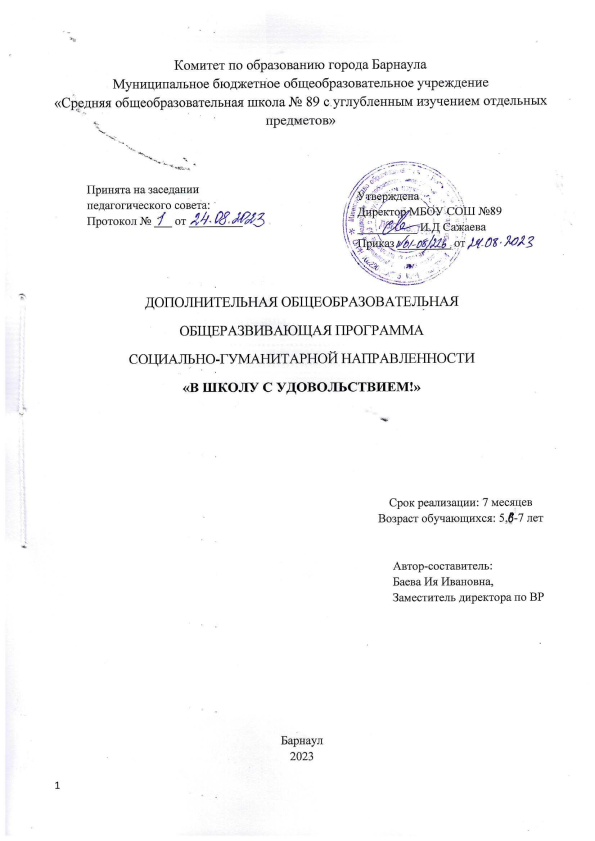 